Bestellliste Bio-Rindfleisch bis Dienstag 20.2.24, Abholung am Freitag 22. März ab 16:00 		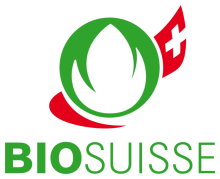 Mischpakete und EinzelstückeDeine KontaktdatenName	 	Adresse	 Mail		Telefon	Bemerkung/Wunsch	herzlich GrüssenLuzia Schürmann und Lukas Schafroth Luzia Schürmann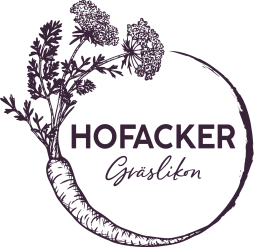 Bio-Hofladen+41792455240Hofackerstrasse 3 | 8415 Gräslikon | luzia@bioha.chTwint 079 245 52 40 (Luzia Schürmann)Bank IBAN CH28 0079 0042 9445 4880 5 (Lukas Schafroth)Mischpaket ca. 8 kgMischpaket ca. 8 kgMischpaket ca. 8 kgEinzelstückeEinzelstückeEinzelstücke(Wunschliste)(Wunschliste)(Wunschliste)enthältGrammAnzahlGrammAnzahlGrammFilet  Fr.     85 / kg1à150à150àEntrecôtes Fr.     70 / kg1-2à300à300àHuft Fr.     70 / kg1à300à300àHohrücken Fr.     60 / kg1à300à300àPlätzli à la minute Fr.     45 / kg2à300à300àSaftplätzli Fr.     40 / kg1à300à300àGeschnetzeltes  Fr.     35 / kg2-3à300à300àSchulterbraten Fr.     35 / kg1à800à800àHalsbraten Fr.     35 / kg1à800à800àHackfleisch Fr.     25 / kg7à300à300àRagout Fr.     30 / kg3-4à300à300àSiedfleisch Fr.     25 / kg1à800à800àHaxen Fr.     25 / kg1à300à300àOchsenschwanz Fr.     15 / kgà150-350àLeber Fr.     20 / kgIch bestelle AnzahlIch bestelle AnzahlIch bestelle Anzahlà300àZunge Fr.     20 / kgMischpakete: _____Mischpakete: _____Mischpakete: _____àMarkknochen Fr.       5 / kgàRindsburger Fr.       7/ 2 Stk.à2 Stk.àRindsbratwurst Fr.       8/ 2 Stk.à2 Stk.àRindsbratwurst hell Fr.       8/ 2 Stk.à2 Stk.à